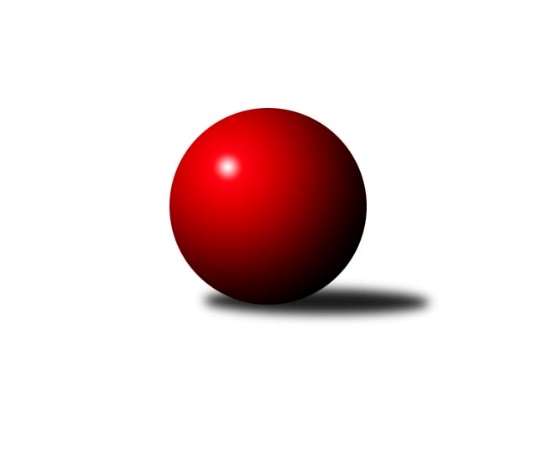 Č.14Ročník 2013/2014	3.5.2024 Krajský přebor OL 2013/2014Statistika 14. kolaTabulka družstev:		družstvo	záp	výh	rem	proh	skore	sety	průměr	body	plné	dorážka	chyby	1.	KK Jiskra Rýmařov ˝B˝	12	9	1	2	123 : 69 	(78.0 : 66.0)	2468	19	1717	752	38.4	2.	TJ Kovohutě Břidličná ˝A˝	13	9	1	3	130 : 78 	(89.0 : 67.0)	2450	19	1683	767	30.7	3.	TJ Horní Benešov ˝C˝	13	9	0	4	134 : 74 	(96.0 : 60.0)	2480	18	1729	750	42.2	4.	TJ Sokol Mohelnice	13	8	2	3	122 : 86 	(82.5 : 73.5)	2498	18	1729	770	35.5	5.	Spartak Přerov ˝C˝	13	8	0	5	109 : 99 	(85.0 : 71.0)	2485	16	1732	753	35.6	6.	TJ  Krnov ˝B˝	13	6	2	5	105 : 103 	(77.0 : 79.0)	2380	14	1672	708	50.4	7.	KK Šumperk ˝B˝	13	6	0	7	110 : 98 	(90.0 : 66.0)	2439	12	1703	737	39.5	8.	TJ Tatran Litovel	13	6	0	7	90 : 118 	(69.0 : 87.0)	2396	12	1675	721	46.2	9.	KK PEPINO Bruntál	13	5	1	7	95 : 113 	(65.5 : 90.5)	2410	11	1694	716	48.2	10.	TJ Kovohutě Břidličná ˝B˝	13	4	2	7	92 : 116 	(75.0 : 81.0)	2483	10	1722	761	38.5	11.	SKK Jeseník ˝B˝	13	5	0	8	92 : 116 	(69.5 : 86.5)	2366	10	1656	710	43.2	12.	KK Zábřeh  ˝C˝	13	2	1	10	69 : 139 	(68.5 : 87.5)	2358	5	1650	708	49	13.	KKŽ Šternberk ˝A˝	13	2	0	11	73 : 135 	(63.0 : 93.0)	2352	4	1651	701	47.3Tabulka doma:		družstvo	záp	výh	rem	proh	skore	sety	průměr	body	maximum	minimum	1.	TJ Horní Benešov ˝C˝	7	7	0	0	92 : 20 	(63.5 : 20.5)	2622	14	2708	2556	2.	Spartak Přerov ˝C˝	6	6	0	0	70 : 26 	(48.0 : 24.0)	2589	12	2665	2537	3.	TJ Kovohutě Břidličná ˝A˝	7	6	0	1	78 : 34 	(50.0 : 34.0)	2424	12	2480	2391	4.	TJ Sokol Mohelnice	7	6	0	1	76 : 36 	(48.0 : 36.0)	2587	12	2623	2549	5.	TJ  Krnov ˝B˝	6	5	1	0	69 : 27 	(46.0 : 26.0)	2361	11	2440	2277	6.	KK Šumperk ˝B˝	6	5	0	1	72 : 24 	(51.0 : 21.0)	2536	10	2564	2503	7.	SKK Jeseník ˝B˝	6	5	0	1	66 : 30 	(46.5 : 25.5)	2528	10	2599	2453	8.	TJ Tatran Litovel	6	5	0	1	62 : 34 	(40.0 : 32.0)	2454	10	2497	2356	9.	KK Jiskra Rýmařov ˝B˝	6	4	1	1	58 : 38 	(40.0 : 32.0)	2533	9	2585	2462	10.	TJ Kovohutě Břidličná ˝B˝	7	3	2	2	62 : 50 	(48.0 : 36.0)	2401	8	2467	2349	11.	KK PEPINO Bruntál	6	3	1	2	53 : 43 	(35.5 : 36.5)	2255	7	2348	2214	12.	KKŽ Šternberk ˝A˝	7	2	0	5	46 : 66 	(37.0 : 47.0)	2412	4	2484	2317	13.	KK Zábřeh  ˝C˝	7	1	0	6	38 : 74 	(39.0 : 45.0)	2451	2	2519	2375Tabulka venku:		družstvo	záp	výh	rem	proh	skore	sety	průměr	body	maximum	minimum	1.	KK Jiskra Rýmařov ˝B˝	6	5	0	1	65 : 31 	(38.0 : 34.0)	2455	10	2527	2398	2.	TJ Kovohutě Břidličná ˝A˝	6	3	1	2	52 : 44 	(39.0 : 33.0)	2448	7	2553	2337	3.	TJ Sokol Mohelnice	6	2	2	2	46 : 50 	(34.5 : 37.5)	2481	6	2545	2404	4.	TJ Horní Benešov ˝C˝	6	2	0	4	42 : 54 	(32.5 : 39.5)	2456	4	2517	2349	5.	KK PEPINO Bruntál	7	2	0	5	42 : 70 	(30.0 : 54.0)	2433	4	2581	2286	6.	Spartak Přerov ˝C˝	7	2	0	5	39 : 73 	(37.0 : 47.0)	2470	4	2580	2341	7.	KK Zábřeh  ˝C˝	6	1	1	4	31 : 65 	(29.5 : 42.5)	2343	3	2432	2240	8.	TJ  Krnov ˝B˝	7	1	1	5	36 : 76 	(31.0 : 53.0)	2382	3	2511	2273	9.	TJ Kovohutě Břidličná ˝B˝	6	1	0	5	30 : 66 	(27.0 : 45.0)	2480	2	2556	2381	10.	KK Šumperk ˝B˝	7	1	0	6	38 : 74 	(39.0 : 45.0)	2425	2	2598	2136	11.	TJ Tatran Litovel	7	1	0	6	28 : 84 	(29.0 : 55.0)	2387	2	2555	2230	12.	KKŽ Šternberk ˝A˝	6	0	0	6	27 : 69 	(26.0 : 46.0)	2339	0	2408	2256	13.	SKK Jeseník ˝B˝	7	0	0	7	26 : 86 	(23.0 : 61.0)	2343	0	2503	2039Tabulka podzimní části:		družstvo	záp	výh	rem	proh	skore	sety	průměr	body	doma	venku	1.	TJ Kovohutě Břidličná ˝A˝	12	9	1	2	126 : 66 	(84.0 : 60.0)	2450	19 	6 	0 	1 	3 	1 	1	2.	KK Jiskra Rýmařov ˝B˝	12	9	1	2	123 : 69 	(78.0 : 66.0)	2468	19 	4 	1 	1 	5 	0 	1	3.	TJ Horní Benešov ˝C˝	12	9	0	3	128 : 64 	(90.5 : 53.5)	2481	18 	7 	0 	0 	2 	0 	3	4.	TJ Sokol Mohelnice	12	7	2	3	108 : 84 	(72.5 : 71.5)	2497	16 	5 	0 	1 	2 	2 	2	5.	Spartak Přerov ˝C˝	12	8	0	4	105 : 87 	(81.0 : 63.0)	2504	16 	6 	0 	0 	2 	0 	4	6.	KK Šumperk ˝B˝	12	6	0	6	105 : 87 	(86.0 : 58.0)	2483	12 	5 	0 	1 	1 	0 	5	7.	TJ  Krnov ˝B˝	12	5	2	5	93 : 99 	(69.0 : 75.0)	2379	12 	4 	1 	0 	1 	1 	5	8.	SKK Jeseník ˝B˝	12	5	0	7	90 : 102 	(67.5 : 76.5)	2347	10 	5 	0 	1 	0 	0 	6	9.	TJ Tatran Litovel	12	5	0	7	80 : 112 	(62.5 : 81.5)	2394	10 	4 	0 	1 	1 	0 	6	10.	KK PEPINO Bruntál	12	4	1	7	84 : 108 	(57.5 : 86.5)	2410	9 	2 	1 	2 	2 	0 	5	11.	TJ Kovohutě Břidličná ˝B˝	12	3	2	7	80 : 112 	(68.0 : 76.0)	2482	8 	2 	2 	2 	1 	0 	5	12.	KKŽ Šternberk ˝A˝	12	2	0	10	67 : 125 	(58.5 : 85.5)	2354	4 	2 	0 	4 	0 	0 	6	13.	KK Zábřeh  ˝C˝	12	1	1	10	59 : 133 	(61.0 : 83.0)	2358	3 	1 	0 	6 	0 	1 	4Tabulka jarní části:		družstvo	záp	výh	rem	proh	skore	sety	průměr	body	doma	venku	1.	TJ Sokol Mohelnice	1	1	0	0	14 : 2 	(10.0 : 2.0)	2623	2 	1 	0 	0 	0 	0 	0 	2.	TJ Kovohutě Břidličná ˝B˝	1	1	0	0	12 : 4 	(7.0 : 5.0)	2436	2 	1 	0 	0 	0 	0 	0 	3.	TJ  Krnov ˝B˝	1	1	0	0	12 : 4 	(8.0 : 4.0)	2379	2 	1 	0 	0 	0 	0 	0 	4.	KK PEPINO Bruntál	1	1	0	0	11 : 5 	(8.0 : 4.0)	2254	2 	1 	0 	0 	0 	0 	0 	5.	TJ Tatran Litovel	1	1	0	0	10 : 6 	(6.5 : 5.5)	2497	2 	1 	0 	0 	0 	0 	0 	6.	KK Zábřeh  ˝C˝	1	1	0	0	10 : 6 	(7.5 : 4.5)	2362	2 	0 	0 	0 	1 	0 	0 	7.	KK Jiskra Rýmařov ˝B˝	0	0	0	0	0 : 0 	(0.0 : 0.0)	0	0 	0 	0 	0 	0 	0 	0 	8.	TJ Horní Benešov ˝C˝	1	0	0	1	6 : 10 	(5.5 : 6.5)	2474	0 	0 	0 	0 	0 	0 	1 	9.	KKŽ Šternberk ˝A˝	1	0	0	1	6 : 10 	(4.5 : 7.5)	2317	0 	0 	0 	1 	0 	0 	0 	10.	KK Šumperk ˝B˝	1	0	0	1	5 : 11 	(4.0 : 8.0)	2136	0 	0 	0 	0 	0 	0 	1 	11.	TJ Kovohutě Břidličná ˝A˝	1	0	0	1	4 : 12 	(5.0 : 7.0)	2408	0 	0 	0 	0 	0 	0 	1 	12.	Spartak Přerov ˝C˝	1	0	0	1	4 : 12 	(4.0 : 8.0)	2355	0 	0 	0 	0 	0 	0 	1 	13.	SKK Jeseník ˝B˝	1	0	0	1	2 : 14 	(2.0 : 10.0)	2503	0 	0 	0 	0 	0 	0 	1 Zisk bodů pro družstvo:		jméno hráče	družstvo	body	zápasy	v %	dílčí body	sety	v %	1.	Lukáš Janalík 	KK PEPINO Bruntál 	24	/	14	(86%)		/		(%)	2.	Gustav Vojtek 	KK Šumperk ˝B˝ 	24	/	14	(86%)		/		(%)	3.	Zdeněk Fiury ml.	TJ Kovohutě Břidličná ˝B˝ 	22	/	13	(85%)		/		(%)	4.	Ludvík Vymazal 	TJ Tatran Litovel 	22	/	14	(79%)		/		(%)	5.	Jan Körner 	KK Zábřeh  ˝C˝ 	21	/	13	(81%)		/		(%)	6.	Jaromír Hendrych ml. 	TJ Horní Benešov ˝C˝ 	20	/	12	(83%)		/		(%)	7.	Leopold Jašek 	-- volný los -- 	20	/	13	(77%)		/		(%)	8.	Martin Mikeska 	KK Jiskra Rýmařov ˝B˝ 	20	/	14	(71%)		/		(%)	9.	David Láčík 	TJ Horní Benešov ˝C˝ 	20	/	14	(71%)		/		(%)	10.	Zdeněk Šebesta 	TJ Sokol Mohelnice 	20	/	14	(71%)		/		(%)	11.	Tomáš Janalík 	KK PEPINO Bruntál 	20	/	14	(71%)		/		(%)	12.	Petr Chlachula 	KK Jiskra Rýmařov ˝B˝ 	19	/	14	(68%)		/		(%)	13.	Miluše Rychová 	TJ  Krnov ˝B˝ 	18	/	11	(82%)		/		(%)	14.	Jiří Kropáč 	-- volný los -- 	18	/	13	(69%)		/		(%)	15.	Ivo Mrhal st.	TJ Kovohutě Břidličná ˝A˝ 	18	/	14	(64%)		/		(%)	16.	Milan Vymazal 	KK Šumperk ˝B˝ 	18	/	14	(64%)		/		(%)	17.	Michal Vavrák 	TJ Horní Benešov ˝C˝ 	18	/	14	(64%)		/		(%)	18.	Zdeněk Chmela ml.	TJ Kovohutě Břidličná ˝B˝ 	18	/	14	(64%)		/		(%)	19.	Jiří Večeřa 	TJ Kovohutě Břidličná ˝A˝ 	16	/	13	(62%)		/		(%)	20.	Vladimír Vavrečka 	TJ  Krnov ˝B˝ 	16	/	13	(62%)		/		(%)	21.	Leoš Řepka 	TJ Kovohutě Břidličná ˝A˝ 	16	/	13	(62%)		/		(%)	22.	Jaromíra Smejkalová 	SKK Jeseník ˝B˝ 	16	/	13	(62%)		/		(%)	23.	Petr Matějka 	KK Šumperk ˝B˝ 	16	/	14	(57%)		/		(%)	24.	Jan Doseděl 	TJ Kovohutě Břidličná ˝A˝ 	16	/	14	(57%)		/		(%)	25.	Jaromír Hendrych st. 	TJ Horní Benešov ˝C˝ 	16	/	14	(57%)		/		(%)	26.	Marek Hampl 	KK Jiskra Rýmařov ˝B˝ 	16	/	14	(57%)		/		(%)	27.	Jana Fousková 	SKK Jeseník ˝B˝ 	16	/	14	(57%)		/		(%)	28.	Tomáš Potácel 	TJ Sokol Mohelnice 	15	/	11	(68%)		/		(%)	29.	Rostislav Petřík 	Spartak Přerov ˝C˝ 	14	/	11	(64%)		/		(%)	30.	Miroslav Mrkos 	KK Šumperk ˝B˝ 	14	/	12	(58%)		/		(%)	31.	Petr Pick 	KKŽ Šternberk ˝A˝ 	14	/	12	(58%)		/		(%)	32.	Josef Mikeska 	KK Jiskra Rýmařov ˝B˝ 	14	/	13	(54%)		/		(%)	33.	Richard Janalík 	KK PEPINO Bruntál 	14	/	13	(54%)		/		(%)	34.	Jaroslav Vidim 	TJ Tatran Litovel 	14	/	14	(50%)		/		(%)	35.	Jiří Kohoutek 	Spartak Přerov ˝C˝ 	14	/	14	(50%)		/		(%)	36.	Jiří Procházka 	TJ Kovohutě Břidličná ˝A˝ 	14	/	14	(50%)		/		(%)	37.	Michal Symerský 	Spartak Přerov ˝C˝ 	13	/	10	(65%)		/		(%)	38.	Rostislav Krejčí 	TJ Sokol Mohelnice 	13	/	13	(50%)		/		(%)	39.	Karel Kučera 	SKK Jeseník ˝B˝ 	12	/	9	(67%)		/		(%)	40.	Zdeněk Fiury st.	TJ Kovohutě Břidličná ˝B˝ 	12	/	9	(67%)		/		(%)	41.	Jan Tögel 	-- volný los -- 	12	/	11	(55%)		/		(%)	42.	Luděk Zeman 	TJ Horní Benešov ˝C˝ 	12	/	11	(55%)		/		(%)	43.	Stanislav Brosinger 	TJ Tatran Litovel 	12	/	12	(50%)		/		(%)	44.	Dušan Říha 	-- volný los -- 	12	/	12	(50%)		/		(%)	45.	Michal Rašťák 	TJ Horní Benešov ˝C˝ 	12	/	14	(43%)		/		(%)	46.	František Vícha 	TJ  Krnov ˝B˝ 	11	/	13	(42%)		/		(%)	47.	Rostislav Cundrla 	SKK Jeseník ˝B˝ 	10	/	5	(100%)		/		(%)	48.	Marek Zapletal 	KK Šumperk ˝B˝ 	10	/	6	(83%)		/		(%)	49.	Jaroslav Krejčí 	Spartak Přerov ˝C˝ 	10	/	7	(71%)		/		(%)	50.	Jaromír Čech 	TJ  Krnov ˝B˝ 	10	/	8	(63%)		/		(%)	51.	Rudolf Starchoň 	KK Jiskra Rýmařov ˝B˝ 	10	/	8	(63%)		/		(%)	52.	Jiří Polášek 	KK Jiskra Rýmařov ˝B˝ 	10	/	10	(50%)		/		(%)	53.	Emil Pick 	KKŽ Šternberk ˝A˝ 	10	/	11	(45%)		/		(%)	54.	Pavel Ďuriš st. 	KKŽ Šternberk ˝A˝ 	10	/	11	(45%)		/		(%)	55.	Václav Gřešek 	KKŽ Šternberk ˝A˝ 	10	/	12	(42%)		/		(%)	56.	Radek Malíšek 	-- volný los -- 	10	/	13	(38%)		/		(%)	57.	Jiří Jedlička 	TJ  Krnov ˝B˝ 	10	/	14	(36%)		/		(%)	58.	Jiří Kráčmar 	TJ Tatran Litovel 	9	/	10	(45%)		/		(%)	59.	Josef Šrámek 	-- volný los -- 	8	/	6	(67%)		/		(%)	60.	Michal Ihnát 	KK Jiskra Rýmařov ˝B˝ 	8	/	6	(67%)		/		(%)	61.	František Všetička 	-- volný los -- 	8	/	7	(57%)		/		(%)	62.	Miroslav Setinský 	SKK Jeseník ˝B˝ 	8	/	8	(50%)		/		(%)	63.	Jiří Karafiát 	KK Zábřeh  ˝C˝ 	8	/	9	(44%)		/		(%)	64.	Josef Veselý 	TJ Kovohutě Břidličná ˝B˝ 	8	/	9	(44%)		/		(%)	65.	Jaroslav Jílek 	TJ Sokol Mohelnice 	8	/	12	(33%)		/		(%)	66.	Miroslav Bodanský 	KK Zábřeh  ˝C˝ 	8	/	12	(33%)		/		(%)	67.	František Langer 	KK Zábřeh  ˝C˝ 	8	/	13	(31%)		/		(%)	68.	Pavel Smejkal 	KKŽ Šternberk ˝A˝ 	8	/	13	(31%)		/		(%)	69.	Vítězslav Kadlec 	TJ  Krnov ˝B˝ 	8	/	14	(29%)		/		(%)	70.	Zdeněk Vojáček 	KKŽ Šternberk ˝A˝ 	7	/	8	(44%)		/		(%)	71.	Zdeněk Chmela st.	TJ Kovohutě Břidličná ˝B˝ 	7	/	11	(32%)		/		(%)	72.	František Ocelák 	KK PEPINO Bruntál 	7	/	13	(27%)		/		(%)	73.	Tomáš Havlíček 	Spartak Přerov ˝C˝ 	6	/	4	(75%)		/		(%)	74.	Jaromír Janošec 	TJ Tatran Litovel 	6	/	5	(60%)		/		(%)	75.	Josef Suchan 	KK Šumperk ˝B˝ 	6	/	6	(50%)		/		(%)	76.	Jan Lenhart 	Spartak Přerov ˝C˝ 	6	/	7	(43%)		/		(%)	77.	Libor Čermák 	-- volný los -- 	6	/	7	(43%)		/		(%)	78.	Ludovít Kumi 	TJ Sokol Mohelnice 	6	/	8	(38%)		/		(%)	79.	Miloslav Krchov 	TJ Kovohutě Břidličná ˝B˝ 	6	/	8	(38%)		/		(%)	80.	Václav Pumprla 	Spartak Přerov ˝C˝ 	6	/	9	(33%)		/		(%)	81.	Petr Otáhal 	TJ Kovohutě Břidličná ˝B˝ 	6	/	9	(33%)		/		(%)	82.	Tomáš Fiury 	TJ Kovohutě Břidličná ˝A˝ 	6	/	10	(30%)		/		(%)	83.	Martin Zavacký 	SKK Jeseník ˝B˝ 	6	/	10	(30%)		/		(%)	84.	Jindřich Gavenda 	KKŽ Šternberk ˝A˝ 	6	/	10	(30%)		/		(%)	85.	Dagmar Jílková 	TJ Sokol Mohelnice 	6	/	11	(27%)		/		(%)	86.	Michal Strachota 	KK Šumperk ˝B˝ 	6	/	11	(27%)		/		(%)	87.	Miroslav Sigmund 	TJ Tatran Litovel 	6	/	11	(27%)		/		(%)	88.	Václav Čamek 	KK Zábřeh  ˝C˝ 	6	/	14	(21%)		/		(%)	89.	Eva Křapková 	SKK Jeseník ˝B˝ 	6	/	14	(21%)		/		(%)	90.	Čestmír Řepka 	TJ Kovohutě Břidličná ˝A˝ 	4	/	2	(100%)		/		(%)	91.	Lukáš Vaněk 	TJ  Krnov ˝B˝ 	4	/	2	(100%)		/		(%)	92.	Stanislav Beňa st.	Spartak Přerov ˝C˝ 	4	/	4	(50%)		/		(%)	93.	Miroslav Štěpán 	KK Zábřeh  ˝C˝ 	4	/	4	(50%)		/		(%)	94.	Libor Daňa 	Spartak Přerov ˝C˝ 	4	/	5	(40%)		/		(%)	95.	Jiří Srovnal 	KK Zábřeh  ˝C˝ 	4	/	7	(29%)		/		(%)	96.	Zdeněk Sobota 	TJ Sokol Mohelnice 	4	/	9	(22%)		/		(%)	97.	Pavel Dvořák 	KK PEPINO Bruntál 	4	/	14	(14%)		/		(%)	98.	Pavel Ďuriš ml. 	KKŽ Šternberk ˝A˝ 	2	/	1	(100%)		/		(%)	99.	Kamil Vinklárek 	KKŽ Šternberk ˝A˝ 	2	/	1	(100%)		/		(%)	100.	Dušan Sedláček 	TJ Sokol Mohelnice 	2	/	1	(100%)		/		(%)	101.	Petr Šrot 	KK Šumperk ˝B˝ 	2	/	1	(100%)		/		(%)	102.	Petr Dankovič ml. 	TJ Horní Benešov ˝C˝ 	2	/	1	(100%)		/		(%)	103.	Petr Kozák 	TJ Horní Benešov ˝C˝ 	2	/	2	(50%)		/		(%)	104.	Miroslav Adámek 	KK Šumperk ˝B˝ 	2	/	2	(50%)		/		(%)	105.	Martin Kaduk 	KK PEPINO Bruntál 	2	/	2	(50%)		/		(%)	106.	Jaroslav Zelinka 	TJ Kovohutě Břidličná ˝A˝ 	2	/	2	(50%)		/		(%)	107.	Anna Dosedělová 	TJ Kovohutě Břidličná ˝A˝ 	2	/	2	(50%)		/		(%)	108.	Anna Drlíková 	TJ Sokol Mohelnice 	2	/	2	(50%)		/		(%)	109.	Pavel Jalůvka 	TJ  Krnov ˝B˝ 	2	/	3	(33%)		/		(%)	110.	Iveta Krejčová 	TJ Sokol Mohelnice 	2	/	3	(33%)		/		(%)	111.	Martin Vitásek 	KK Zábřeh  ˝C˝ 	2	/	3	(33%)		/		(%)	112.	Petra Rozsypalová 	SKK Jeseník ˝B˝ 	2	/	3	(33%)		/		(%)	113.	Přemysl Janalík 	KK PEPINO Bruntál 	2	/	3	(33%)		/		(%)	114.	Josef Novotný 	KK PEPINO Bruntál 	2	/	4	(25%)		/		(%)	115.	Václav Šubert 	KKŽ Šternberk ˝A˝ 	2	/	4	(25%)		/		(%)	116.	Jan Kolář 	KK Zábřeh  ˝C˝ 	2	/	5	(20%)		/		(%)	117.	Vladimír Štrbík 	TJ Kovohutě Břidličná ˝B˝ 	2	/	7	(14%)		/		(%)	118.	Zdeněk Hudec 	KK PEPINO Bruntál 	2	/	7	(14%)		/		(%)	119.	Alena Vrbová 	SKK Jeseník ˝B˝ 	2	/	7	(14%)		/		(%)	120.	Jaroslav Pěcha 	Spartak Přerov ˝C˝ 	2	/	8	(13%)		/		(%)	121.	Jaroslav Ďulík 	TJ Tatran Litovel 	1	/	8	(6%)		/		(%)	122.	Miloslav Petrů 	TJ Horní Benešov ˝C˝ 	0	/	1	(0%)		/		(%)	123.	Ota Pidima 	TJ Kovohutě Břidličná ˝A˝ 	0	/	1	(0%)		/		(%)	124.	Pavel Pěruška 	TJ Tatran Litovel 	0	/	1	(0%)		/		(%)	125.	Jana Ovčačíková 	KK Jiskra Rýmařov ˝B˝ 	0	/	1	(0%)		/		(%)	126.	Luboš Blinka 	TJ Tatran Litovel 	0	/	1	(0%)		/		(%)	127.	Adam Běláška 	KK Šumperk ˝B˝ 	0	/	3	(0%)		/		(%)	128.	Jitka Kovalová 	TJ  Krnov ˝B˝ 	0	/	3	(0%)		/		(%)	129.	Jiří Vrobel 	TJ Tatran Litovel 	0	/	3	(0%)		/		(%)	130.	Martin Hampl 	TJ Tatran Litovel 	0	/	3	(0%)		/		(%)Průměry na kuželnách:		kuželna	průměr	plné	dorážka	chyby	výkon na hráče	1.	TJ MEZ Mohelnice, 1-2	2559	1763	795	36.4	(426.5)	2.	 Horní Benešov, 1-4	2543	1757	786	42.6	(423.9)	3.	TJ Spartak Přerov, 1-6	2542	1762	779	41.6	(423.7)	4.	HKK Olomouc, 1-8	2527	1748	779	39.2	(421.2)	5.	KK Jiskra Rýmařov, 1-4	2502	1738	763	38.6	(417.0)	6.	SKK Jeseník, 1-4	2498	1721	777	36.3	(416.5)	7.	KK Šumperk, 1-4	2497	1703	793	33.9	(416.2)	8.	KK Zábřeh, 1-4	2459	1713	746	43.6	(410.0)	9.	TJ Tatran Litovel, 1-2	2431	1693	738	43.0	(405.3)	10.	KKŽ Šternberk, 1-2	2414	1685	728	46.4	(402.3)	11.	TJ Kovohutě Břidličná, 1-2	2391	1673	717	38.5	(398.6)	12.	TJ Krnov, 1-2	2325	1652	672	53.4	(387.6)	13.	KK Pepino Bruntál, 1-2	2242	1579	663	49.1	(373.8)Nejlepší výkony na kuželnách:TJ MEZ Mohelnice, 1-2TJ Sokol Mohelnice	2623	14. kolo	Petr Kozák 	TJ Horní Benešov ˝C˝	488	7. koloTJ Sokol Mohelnice	2621	11. kolo	Ludovít Kumi 	TJ Sokol Mohelnice	485	6. koloKK Šumperk ˝B˝	2598	11. kolo	Zdeněk Šebesta 	TJ Sokol Mohelnice	472	11. koloTJ Sokol Mohelnice	2588	9. kolo	Dagmar Jílková 	TJ Sokol Mohelnice	468	7. koloTJ Sokol Mohelnice	2588	6. kolo	Ludovít Kumi 	TJ Sokol Mohelnice	464	9. koloTJ Sokol Mohelnice	2582	7. kolo	Michal Strachota 	KK Šumperk ˝B˝	463	11. koloKK PEPINO Bruntál	2581	9. kolo	Stanislav Brosinger 	TJ Tatran Litovel	462	3. koloTJ Sokol Mohelnice	2561	13. kolo	Jaroslav Jílek 	TJ Sokol Mohelnice	458	7. koloTJ Sokol Mohelnice	2549	3. kolo	Zdeněk Šebesta 	TJ Sokol Mohelnice	458	9. koloSpartak Přerov ˝C˝	2540	13. kolo	Milan Vymazal 	KK Šumperk ˝B˝	457	11. kolo Horní Benešov, 1-4TJ Horní Benešov ˝C˝	2708	11. kolo	Luděk Zeman 	TJ Horní Benešov ˝C˝	509	11. koloTJ Horní Benešov ˝C˝	2662	4. kolo	Jaromír Hendrych ml. 	TJ Horní Benešov ˝C˝	487	4. koloTJ Horní Benešov ˝C˝	2650	13. kolo	David Láčík 	TJ Horní Benešov ˝C˝	482	4. koloTJ Horní Benešov ˝C˝	2607	1. kolo	Jaromír Hendrych ml. 	TJ Horní Benešov ˝C˝	479	3. koloTJ Horní Benešov ˝C˝	2596	3. kolo	Jaromír Hendrych ml. 	TJ Horní Benešov ˝C˝	474	6. koloSpartak Přerov ˝C˝	2580	11. kolo	David Láčík 	TJ Horní Benešov ˝C˝	469	3. koloTJ Horní Benešov ˝C˝	2575	6. kolo	Michal Vavrák 	TJ Horní Benešov ˝C˝	460	1. koloTJ Horní Benešov ˝C˝	2556	9. kolo	Luděk Zeman 	TJ Horní Benešov ˝C˝	457	13. koloTJ Kovohutě Břidličná ˝B˝	2544	13. kolo	Jaromír Hendrych ml. 	TJ Horní Benešov ˝C˝	456	13. koloKK Šumperk ˝B˝	2492	9. kolo	Ludvík Vymazal 	TJ Tatran Litovel	456	1. koloTJ Spartak Přerov, 1-6Spartak Přerov ˝C˝	2665	9. kolo	Jiří Kropáč 	-- volný los --	503	10. koloSpartak Přerov ˝C˝	2631	4. kolo	Vítězslav Kadlec 	TJ  Krnov ˝B˝	489	1. kolo-- volný los --	2630	10. kolo	Rostislav Petřík 	Spartak Přerov ˝C˝	476	9. koloSpartak Přerov ˝C˝	2592	3. kolo	Miroslav Mrkos 	KK Šumperk ˝B˝	469	6. koloSpartak Přerov ˝C˝	2574	10. kolo	Jaromír Janošec 	TJ Tatran Litovel	461	4. koloSpartak Přerov ˝C˝	2567	6. kolo	Jiří Kohoutek 	Spartak Přerov ˝C˝	460	1. koloTJ Kovohutě Břidličná ˝B˝	2556	9. kolo	Milan Vymazal 	KK Šumperk ˝B˝	458	6. koloSpartak Přerov ˝C˝	2541	12. kolo	Jaroslav Krejčí 	Spartak Přerov ˝C˝	455	6. koloSpartak Přerov ˝C˝	2537	1. kolo	Rostislav Petřík 	Spartak Přerov ˝C˝	455	6. koloKK Šumperk ˝B˝	2514	6. kolo	Jiří Kohoutek 	Spartak Přerov ˝C˝	454	3. koloHKK Olomouc, 1-8-- volný los --	2614	12. kolo	Josef Šrámek 	-- volný los --	480	12. kolo-- volný los --	2612	11. kolo	Leopold Jašek 	-- volný los --	479	11. kolo-- volný los --	2596	4. kolo	Jiří Kropáč 	-- volný los --	462	4. kolo-- volný los --	2576	6. kolo	Zdeněk Fiury ml.	TJ Kovohutě Břidličná ˝B˝	459	11. kolo-- volný los --	2567	9. kolo	Jiří Kropáč 	-- volný los --	457	3. koloKK Jiskra Rýmařov ˝B˝	2553	1. kolo	Jiří Kropáč 	-- volný los --	456	11. kolo-- volný los --	2550	3. kolo	Jaromír Hendrych st. 	TJ Horní Benešov ˝C˝	455	12. kolo-- volný los --	2550	1. kolo	Josef Veselý 	TJ Kovohutě Břidličná ˝B˝	454	11. koloTJ Horní Benešov ˝C˝	2524	12. kolo	Leopold Jašek 	-- volný los --	452	4. koloTJ Kovohutě Břidličná ˝B˝	2513	11. kolo	Marek Hampl 	KK Jiskra Rýmařov ˝B˝	450	1. koloKK Jiskra Rýmařov, 1-4KK Jiskra Rýmařov ˝B˝	2585	2. kolo	Petr Chlachula 	KK Jiskra Rýmařov ˝B˝	464	2. koloKK Jiskra Rýmařov ˝B˝	2584	7. kolo	Tomáš Potácel 	TJ Sokol Mohelnice	457	5. koloKK Jiskra Rýmařov ˝B˝	2562	13. kolo	Jiří Polášek 	KK Jiskra Rýmařov ˝B˝	454	7. koloTJ Sokol Mohelnice	2545	5. kolo	Petr Chlachula 	KK Jiskra Rýmařov ˝B˝	453	7. koloKK Jiskra Rýmařov ˝B˝	2542	5. kolo	Marek Hampl 	KK Jiskra Rýmařov ˝B˝	453	2. koloTJ Horní Benešov ˝C˝	2517	2. kolo	Petr Chlachula 	KK Jiskra Rýmařov ˝B˝	448	9. koloSpartak Přerov ˝C˝	2499	7. kolo	Martin Mikeska 	KK Jiskra Rýmařov ˝B˝	448	2. kolo-- volný los --	2491	14. kolo	Dušan Říha 	-- volný los --	447	14. koloKK PEPINO Bruntál	2488	11. kolo	Josef Mikeska 	KK Jiskra Rýmařov ˝B˝	447	7. koloKK Jiskra Rýmařov ˝B˝	2464	9. kolo	Martin Mikeska 	KK Jiskra Rýmařov ˝B˝	445	13. koloSKK Jeseník, 1-4SKK Jeseník ˝B˝	2599	3. kolo	Rostislav Cundrla 	SKK Jeseník ˝B˝	475	11. koloSKK Jeseník ˝B˝	2570	11. kolo	Rostislav Cundrla 	SKK Jeseník ˝B˝	475	3. koloTJ Kovohutě Břidličná ˝A˝	2553	9. kolo	Martin Zavacký 	SKK Jeseník ˝B˝	467	9. kolo-- volný los --	2545	13. kolo	Martin Mikeska 	KK Jiskra Rýmařov ˝B˝	455	3. koloKK Jiskra Rýmařov ˝B˝	2527	3. kolo	Jana Fousková 	SKK Jeseník ˝B˝	454	3. koloSKK Jeseník ˝B˝	2521	9. kolo	Jaromíra Smejkalová 	SKK Jeseník ˝B˝	449	13. koloSKK Jeseník ˝B˝	2521	7. kolo	Jiří Kropáč 	-- volný los --	448	13. koloSKK Jeseník ˝B˝	2508	13. kolo	Zdeněk Fiury ml.	TJ Kovohutě Břidličná ˝B˝	445	7. koloSKK Jeseník ˝B˝	2503	1. kolo	Jaromíra Smejkalová 	SKK Jeseník ˝B˝	443	3. koloSKK Jeseník ˝B˝	2453	6. kolo	Leoš Řepka 	TJ Kovohutě Břidličná ˝A˝	443	9. koloKK Šumperk, 1-4KK Šumperk ˝B˝	2590	8. kolo	Miroslav Sigmund 	TJ Tatran Litovel	470	12. koloKK Šumperk ˝B˝	2564	4. kolo	Gustav Vojtek 	KK Šumperk ˝B˝	469	8. koloTJ Tatran Litovel	2555	12. kolo	Dušan Říha 	-- volný los --	468	8. kolo-- volný los --	2552	8. kolo	Radek Malíšek 	-- volný los --	467	8. koloKK Šumperk ˝B˝	2551	12. kolo	Gustav Vojtek 	KK Šumperk ˝B˝	465	1. koloKK Šumperk ˝B˝	2538	3. kolo	Marek Zapletal 	KK Šumperk ˝B˝	463	5. koloKK Šumperk ˝B˝	2533	1. kolo	Petr Matějka 	KK Šumperk ˝B˝	460	4. koloKK Šumperk ˝B˝	2525	10. kolo	Marek Zapletal 	KK Šumperk ˝B˝	458	8. koloKK Šumperk ˝B˝	2503	5. kolo	Josef Suchan 	KK Šumperk ˝B˝	452	4. koloTJ Kovohutě Břidličná ˝B˝	2458	3. kolo	Petr Matějka 	KK Šumperk ˝B˝	450	8. koloKK Zábřeh, 1-4Spartak Přerov ˝C˝	2540	8. kolo	Jiří Karafiát 	KK Zábřeh  ˝C˝	466	3. koloTJ Kovohutě Břidličná ˝A˝	2534	3. kolo	Václav Čamek 	KK Zábřeh  ˝C˝	454	12. koloKK Zábřeh  ˝C˝	2519	8. kolo	Miroslav Bodanský 	KK Zábřeh  ˝C˝	448	6. koloTJ Kovohutě Břidličná ˝B˝	2515	6. kolo	Dagmar Jílková 	TJ Sokol Mohelnice	448	12. koloKK Zábřeh  ˝C˝	2501	3. kolo	Zdeněk Chmela ml.	TJ Kovohutě Břidličná ˝B˝	447	6. koloKK Zábřeh  ˝C˝	2500	6. kolo	Martin Mikeska 	KK Jiskra Rýmařov ˝B˝	444	4. koloTJ Sokol Mohelnice	2498	12. kolo	Rostislav Petřík 	Spartak Přerov ˝C˝	442	8. koloKK Zábřeh  ˝C˝	2488	12. kolo	Jan Doseděl 	TJ Kovohutě Břidličná ˝A˝	442	3. koloTJ Horní Benešov ˝C˝	2439	10. kolo	Zdeněk Chmela st.	TJ Kovohutě Břidličná ˝B˝	440	6. koloKK Jiskra Rýmařov ˝B˝	2432	4. kolo	Jan Körner 	KK Zábřeh  ˝C˝	439	8. koloTJ Tatran Litovel, 1-2TJ Tatran Litovel	2497	14. kolo	Martin Mikeska 	KK Jiskra Rýmařov ˝B˝	472	6. kolo-- volný los --	2489	7. kolo	Stanislav Brosinger 	TJ Tatran Litovel	455	6. koloTJ Tatran Litovel	2488	9. kolo	Jaromír Hendrych st. 	TJ Horní Benešov ˝C˝	445	14. koloTJ Horní Benešov ˝C˝	2474	14. kolo	Jaroslav Vidim 	TJ Tatran Litovel	442	9. koloKK Jiskra Rýmařov ˝B˝	2467	6. kolo	Jiří Kráčmar 	TJ Tatran Litovel	436	14. koloTJ Tatran Litovel	2462	11. kolo	Stanislav Brosinger 	TJ Tatran Litovel	436	11. koloTJ Tatran Litovel	2462	6. kolo	Jaromír Janošec 	TJ Tatran Litovel	435	14. koloTJ Tatran Litovel	2460	13. kolo	Miroslav Sigmund 	TJ Tatran Litovel	434	9. koloTJ Kovohutě Břidličná ˝A˝	2406	11. kolo	Libor Čermák 	-- volný los --	434	7. koloTJ Tatran Litovel	2405	7. kolo	Stanislav Brosinger 	TJ Tatran Litovel	433	2. koloKKŽ Šternberk, 1-2TJ Sokol Mohelnice	2502	8. kolo	Jaroslav Jílek 	TJ Sokol Mohelnice	466	8. koloKKŽ Šternberk ˝A˝	2484	8. kolo	David Láčík 	TJ Horní Benešov ˝C˝	453	5. koloTJ Horní Benešov ˝C˝	2464	5. kolo	Jaromír Hendrych ml. 	TJ Horní Benešov ˝C˝	453	5. koloKKŽ Šternberk ˝A˝	2459	7. kolo	Pavel Ďuriš ml. 	KKŽ Šternberk ˝A˝	436	7. koloKK Jiskra Rýmařov ˝B˝	2446	10. kolo	Petr Pick 	KKŽ Šternberk ˝A˝	433	2. koloKKŽ Šternberk ˝A˝	2445	13. kolo	Emil Pick 	KKŽ Šternberk ˝A˝	433	8. koloSpartak Přerov ˝C˝	2436	2. kolo	Iveta Krejčová 	TJ Sokol Mohelnice	432	8. koloKK Šumperk ˝B˝	2415	7. kolo	Václav Gřešek 	KKŽ Šternberk ˝A˝	431	8. koloKKŽ Šternberk ˝A˝	2407	2. kolo	Václav Gřešek 	KKŽ Šternberk ˝A˝	429	10. koloKKŽ Šternberk ˝A˝	2395	10. kolo	Lukáš Janalík 	KK PEPINO Bruntál	429	13. koloTJ Kovohutě Břidličná, 1-2TJ Kovohutě Břidličná ˝A˝	2480	10. kolo	Jiří Večeřa 	TJ Kovohutě Břidličná ˝A˝	450	5. koloTJ Kovohutě Břidličná ˝B˝	2467	12. kolo	Lukáš Janalík 	KK PEPINO Bruntál	444	4. koloTJ Kovohutě Břidličná ˝B˝	2459	5. kolo	Zdeněk Fiury ml.	TJ Kovohutě Břidličná ˝B˝	438	12. koloTJ Kovohutě Břidličná ˝A˝	2453	8. kolo	Petr Matějka 	KK Šumperk ˝B˝	436	2. koloTJ Kovohutě Břidličná ˝B˝	2436	14. kolo	Josef Mikeska 	KK Jiskra Rýmařov ˝B˝	436	8. koloTJ Kovohutě Břidličná ˝A˝	2420	2. kolo	Petr Chlachula 	KK Jiskra Rýmařov ˝B˝	435	12. koloTJ Kovohutě Břidličná ˝A˝	2414	5. kolo	Čestmír Řepka 	TJ Kovohutě Břidličná ˝A˝	433	14. koloKK Jiskra Rýmařov ˝B˝	2411	12. kolo	Leoš Řepka 	TJ Kovohutě Břidličná ˝A˝	432	10. koloTJ Sokol Mohelnice	2410	2. kolo	Zdeněk Fiury ml.	TJ Kovohutě Břidličná ˝B˝	432	5. koloTJ Kovohutě Břidličná ˝A˝	2408	14. kolo	Ivo Mrhal st.	TJ Kovohutě Břidličná ˝A˝	430	10. koloTJ Krnov, 1-2TJ Kovohutě Břidličná ˝A˝	2449	13. kolo	Vladimír Vavrečka 	TJ  Krnov ˝B˝	444	13. koloTJ  Krnov ˝B˝	2440	13. kolo	Jan Doseděl 	TJ Kovohutě Břidličná ˝A˝	440	13. koloTJ  Krnov ˝B˝	2385	8. kolo	Jan Lenhart 	Spartak Přerov ˝C˝	430	14. koloTJ  Krnov ˝B˝	2379	14. kolo	Lukáš Vaněk 	TJ  Krnov ˝B˝	425	13. kolo-- volný los --	2362	2. kolo	Ivo Mrhal st.	TJ Kovohutě Břidličná ˝A˝	424	13. koloSpartak Přerov ˝C˝	2355	14. kolo	Vladimír Vavrečka 	TJ  Krnov ˝B˝	422	14. koloTJ  Krnov ˝B˝	2355	11. kolo	Jiří Jedlička 	TJ  Krnov ˝B˝	417	8. koloTJ  Krnov ˝B˝	2331	7. kolo	Petr Pick 	KKŽ Šternberk ˝A˝	417	11. koloKKŽ Šternberk ˝A˝	2284	11. kolo	Miluše Rychová 	TJ  Krnov ˝B˝	417	8. koloTJ  Krnov ˝B˝	2277	5. kolo	Jiří Jedlička 	TJ  Krnov ˝B˝	416	7. koloKK Pepino Bruntál, 1-2KK PEPINO Bruntál	2348	10. kolo	Tomáš Janalík 	KK PEPINO Bruntál	425	5. koloTJ Kovohutě Břidličná ˝A˝	2337	7. kolo	Miluše Rychová 	TJ  Krnov ˝B˝	423	12. kolo-- volný los --	2335	5. kolo	Tomáš Janalík 	KK PEPINO Bruntál	416	14. koloKK PEPINO Bruntál	2285	2. kolo	Lukáš Janalík 	KK PEPINO Bruntál	415	10. koloKK PEPINO Bruntál	2280	5. kolo	Leopold Jašek 	-- volný los --	413	5. koloTJ  Krnov ˝B˝	2273	12. kolo	Ludvík Vymazal 	TJ Tatran Litovel	413	10. koloKK PEPINO Bruntál	2254	14. kolo	Jiří Procházka 	TJ Kovohutě Břidličná ˝A˝	412	7. koloKK Zábřeh  ˝C˝	2240	2. kolo	Lukáš Janalík 	KK PEPINO Bruntál	412	12. koloTJ Tatran Litovel	2230	10. kolo	Lukáš Janalík 	KK PEPINO Bruntál	411	7. koloKK PEPINO Bruntál	2216	12. kolo	Jiří Karafiát 	KK Zábřeh  ˝C˝	410	2. koloČetnost výsledků:	9.0 : 7.0	1x	8.0 : 8.0	5x	7.0 : 9.0	1x	6.0 : 10.0	12x	5.0 : 11.0	1x	4.0 : 12.0	11x	2.0 : 14.0	3x	16.0 : 0.0	2x	14.0 : 2.0	17x	13.0 : 3.0	1x	12.0 : 4.0	27x	11.0 : 5.0	3x	10.0 : 6.0	14x